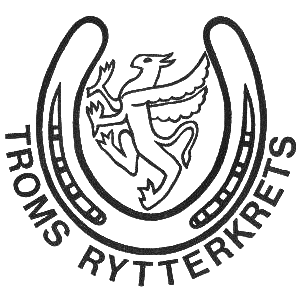 Innkalling til kretsting for 2024Troms Rytterkrets kaller inn digitalt kretsting. 
Påmelding gjøres via idrettskurs.no fra 16 februar.Dato: 	17.mars 2024Tid: 	kl 18.00Sted: 	Digitalt.Link til påmelding: https://minidrett.nif.no/EventVelg kurs, bruk søkeord «Kretsting» og velg digital påmelding. Siste frist for påmelding til deltakelse settes til 16.mars.Saker som ønskes behandlet på kretstinget må være styret i hende innen 03.mars 2024.SAKSLISTE:Sak 1: Godkjenning av stemmeberettigede.Sak 2: Valg av ordstyrer, sekretær og to representanter til å skrive under protokollen.Sak 3: Godkjenning av innkalling og saksliste.Sak 4: Behandle årsmeldinger.Sak 5: Behandle regnskap.Sak 6: Fastsette kontingent.Sak 7: Behandle budsjett.Sak 8: Innkomne saker (frist 03.03.24, sendes til troms.krets@rytter.no).Sak 9: ValgEndelig saksliste og årsmøtedokumenter sendes ut senest 10.mars 2023 jmf NIFs lov § 2-16. Styret TRYK